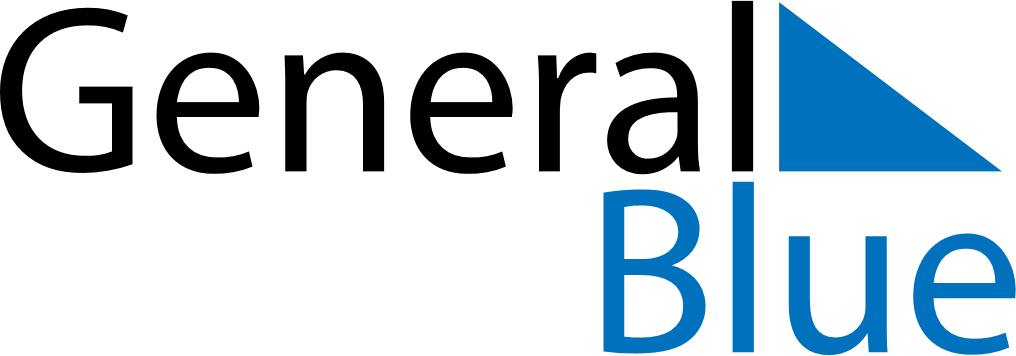 September 2024September 2024September 2024GibraltarGibraltarSundayMondayTuesdayWednesdayThursdayFridaySaturday1234567891011121314Gibraltar National Day15161718192021222324252627282930